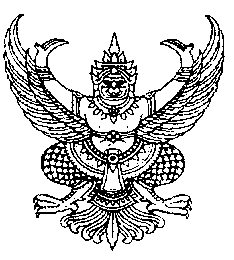 ประกาศองค์การบริหารส่วนตำบลนาสีเรื่อง   นโยบายการบริหารความเสี่ยงองค์การบริหารส่วนตำบลนาสี...............................................	ตามรัฐธรรมนูญแห่งราชอาณาจักรไทย พุทธศักราช ๒๕๖๐ มาตรา ๗๖ บัญญัติให้ดำเนินการพัฒนาระบบการบริหารราชการให้เป็นไปตามหลักการบริหารจัดการบ้านเมืองที่ดีตามพระราชกฤษฎีกาว่าด้วยหลักเกณฑ์และวิธีการบริหารกิจการบ้านเมืองที่ดี พ.ศ. ๒๕๔๖ ประกอบกับพระราชบัญญัติวินัยการเงินการคลังของรัฐ พ.ศ. ๒๕๖๑ มาตรา ๗๙ กำหนดให้หน่วยงานของรัฐจัดให้มีการบริหารจัดการความเสี่ยงและการควบคุมภายในองค์การบริหารส่วนตำบลนาสี  จึงได้มีการประกาศเจตจำนงสุจริตด้านคุณธรรมและความโปร่งใสในการบริหารงานขององค์การบริหารส่วนตำบลนาสี เมื่อวันที่ 31 ตุลาคม 2562	ดังนั้น เพื่อให้องค์การบริหารส่วนตำบลนาสี  ดำเนินการได้บรรลุเป้าหมายบทบัญญัติของกฎหมายและประกาศเจตจำนงสุจริตในการบริหารงานของ(ชื่อองค์กรปกครองส่วนท้องถิ่น)อย่างถูกต้องและมีประสิทธิภาพอย่างเป็นรูปธรรม เห็นควรนำการบริหารจัดการความเสี่ยงและการควบคุมภายในมาใช้เป็นเครื่องมือและกรอบแนวทางในการบริหารทรัพยากรที่มีอยู่อย่างจำกัดให้เกิดประสิทธิภาพและประสิทธิผลในการดำเนินงานเพื่อรักษาและสร้างภาพลักษณ์ที่ดีขององค์การบริหารส่วนตำบลนาสี  จึงขอประกาศนโยบายการบริหารความเสี่ยงและการควบคุมภายในองค์กรของ(ชื่อองค์กรปกครองส่วนท้องถิ่น) ดังนี้มุ่งเน้นการบริหารความเสี่ยงขององค์การบริหารส่วนตำบลนาสี  อยู่ในระดับที่ยอมรับได้ไม่กระทบต่อเป้าหมายและวัตถุประสงค์ของ(ชื่อองค์กรปกครองส่วนท้องถิ่น)ในภาพรวม ๔ ด้าน โดยจัดลำดับความสำคัญ ดังต่อไปนี้		๑.๑ ความเสี่ยงด้านการปฏิบัติงานตามกฎหมาย/กฎระเบียบ (Compliance Risk : C) เป็นความเสี่ยงอันเนื่องมาจากความไม่ชัดเจน ความไม่ทันสมัยหรือความไม่ครอบคลุมของกฎหมาย ระเบียบ ข้อบังคับต่าง ๆ ทำให้ต้องใช้ดุลพินิจหรือการตีความรวมทั้งการทำนิติกรรมสัญญาและการร่างสัญญาไม่ครอบคลุมการดำเนินงาน จนส่งผลต่อการปฏิบัติตามกฎหมาย กฎ ระเบียบ ข้อบังคับต่าง ๆ ไม่ถูกต้อง หรือการไม่ปฏิบัติตามกฎหมาย ระเบียบ ข้อบังคับ ประกาศ คำสั่ง หลักเกณฑ์ และแนวทางปฏิบัติต่าง ๆ		๑.๒ ความเสี่ยงด้านกลยุทธ์ (Strategic Risk : S) เป็นความเสี่ยง/ปัญหาที่จะส่งผลต่อความสำเร็จตามเป้าหมายและพันธกิจโดยรวมตามแผนยุทธศาสตร์และนโยบายนายกองค์การบริหารส่วนตำบลนาสี  หรือเป็นการกำหนดกลยุทธ์หรือปัจจัยที่จะส่งผลทำให้หน่วยงานในสังกัด(ชื่อองค์กรปกครองส่วนท้องถิ่น)ไม่สามารถบรรลุวัตถุประสงค์และเป้าหมาย ตามแผนยุทธศาสตร์และนโยบายนายกองค์การบริหารส่วนตำบลนาสีได้		๑.๓ ความเสี่ยงด้านการดำเนินงาน (Operational Risk : O) เป็นความเสี่ยง/ปัญหาอันเนื่องมาจากระบบงานภายใน กระบวนการปฏิบัติงาน เทคโนโลยีที่ใช้บุคลากร ความเพียงพอของข้อมูลที่ส่งผลกระทบทำให้ผลการปฏิบัติงาน/การดำเนินโครงการของหน่วยงานในสังกัดองค์การบริหารส่วนตำบลนาสีเป็นไปอย่างไม่มีประสิทธิภาพและ/หรือประสิทธิผล/1.4 ความเสี่ยงด้านการเงิน....-2-		๑.๔ ความเสี่ยงด้านการเงิน (Financial Rick : F) เป็นความเสี่ยงอันเนื่องจากจากกระบวนการบริหารงบประมาณและการเงินจนส่งผลต่อการบริหารงบประมาณและการเงินขององค์การบริหารส่วนตำบลนาสี	๒.  ให้หน่วยงานในสังกัดองค์การบริหารส่วนตำบลนาสี  ดำเนินการบริหารความเสี่ยงทุกหน่วยงาน โดยส่งเสริมให้พนักงาน พนักงานจ้าง ผู้บริหารท้องถิ่น  และสมาชิกสภาองค์การบริหารส่วนตำบลนาสี  ทุกคนมีส่วนร่วมในกระบวนการบริหารความเสี่ยงและการควบคุมภายใน ภายใต้การกำกับดูแลของคณะทำงานการบริหารความเสี่ยงขององค์การบริหารส่วนตำบลนาสี	๓.  ให้หัวหน้าส่วนราชการของหน่วยงานในสังกัดองค์การบริหารส่วนตำบลนาสี  และผู้บังคับบัญชาตามสายการบังคับบัญชามีหน้าที่ตรวจสอบ ติดตาม และประเมินความเสี่ยงที่เกิดหรืออาจเกิดขึ้นตามสภาพแวดล้อมภายในและภายนอกของหน่วยงานที่เปลี่ยนแปลงตลอดเวลาอย่างต่อเนื่อง	๔.  ส่งเสริมและสร้างความตระหนักรู้ด้านความเสี่ยง สามารถประยุกต์ใช้หลักการบริหารความเสี่ยง เพื่อปลูกฝังเป็นวัฒนธรรมการบริหารความเสี่ยงให้แก่พนักงานส่วนตำบล พนักงานจ้าง ผู้บริหาร และสมาชิกสภา(ชื่อองค์กรปกครองส่วนท้องถิ่น)ทุกคนให้ปฏิบัติงานอย่างมีประสิทธิภาพและประสิทธิผลที่จะนำไปสู่การบรรลุเป้าหมายและการเป็นองค์กรแห่งนวัตกรรมขององค์การบริหารส่วนตำบลนาสี	จึงประกาศให้ทราบโดยทั่วกันประกาศ  ณ  วันที่  1   พฤศจิกายน   ๒๕62 (นายวิเชียร  พูดเพราะ)		         นายกองค์การบริหารส่วนตำบลนาสี